Zmluva o dielo uzatvorená v zmysle ust. §  nasl. zákona č. 513/1991 Zb.-  Obchodný zákonník v znení neskorších predpisovČl. IZMLUVNÉ STRANYObjednávateľ: 	         Názov:	Univerzita Pavla Jozefa Šafárika v Košiciach	Sídlo:	Šrobárova č. 2, 041 80 KošiceŠtatutárny orgán:	prof. RNDr. Pavol Sovák, CSc. – rektorIČO: 	00 397 768	IČ DPH:			          SK2021157050 Zástupcovia na rokovanie vo veciach:technických :    	Ing. Tomáš Polák	zmluvných:	JUDr. Zuzana GažováBankové spojenie:	Štátna pokladnica IBAN:	SK6481800000007000074351SWIFT:                           	SPSRSKBA	  (ďalej len „objednávateľ“)Zhotoviteľ:	(doplní uchádzač)	Obchodné meno:		.............................................................		Sídlo:				.............................................................			Štatutárny orgán:		.............................................................		IČO:				.............................................................		DIČ:				.............................................................		IČ DPH:				.............................................................		Zástupcovia na rokovanie	 vo veciach technických:	.............................................................	vo veciach zmluvných		.............................................................	Bankové spojenie:		.............................................................	Č. účtu:				.............................................................	IBAN:				SWIFT:				.............................................................						Obchodná spoločnosť zapísaná v ............................	(ďalej len „zhotoviteľ“)	(ďalej len „zmluvné strany“)Čl. IIPODKLADY PRE UZAVRETIE ZMLUVYTáto zmluva je uzatvorená ako výsledok zadávania zákazky s nízkou hodnotou postupom podľa ust. § 117 zákona č. 343/2015 Z. z. o verejnom obstarávaní a o zmene a doplnení niektorých zákonov v znení neskorších predpisov s názvom predmetu: „Stavebné úpravy dvoch kancelárií budove Sokrates Moyzesova 9, Košice.“Čl. IIIPrávne predpisyVzájomné vzťahy oboch zmluvných strán sa riadia ust. zákona č. 513/1991 Zb. – Obchodný zákonník v znení neskorších predpisov (ďalej len „Obchodný zákonník“), ust. zákona č. 18/1996 Z. z. o cenách v znení neskorších predpisov (ďalej len „zák. č. 18/1996 Z. z.“) a vyhláškou Ministerstva financií SR č. 87/1996 Z. z., ktorou sa vykonáva zákon Národnej rady Slovenskej republiky č. 18/1996 Z. z. o cenách v znení neskorších predpisov (ďalej len „vyhl. č. 87/1996 Z. z.“) a zákona č. 343/2015 Z. z. o verejnom obstarávaní v znení a o zmene a doplnení niektorých zákonov v znení neskorších zmien a doplnkov (ďalej len „zákon o verejnom obstarávaní“) a ďalšími právnymi predpismi, ktoré upravujú oblasť predmetu tejto zmluvy.Čl. IVPREDMET ZMLUVY A MIESTO VYKONANIAZhotoviteľ sa zaväzuje na základe tejto zmluvy pre objednávateľa vykonať na vlastné náklady a nebezpečenstvo dielo: „Stavebné úpravy dvoch kancelárií budove Sokrates Moyzesova 9, Košice“ a to :v súlade s projektovou dokumentáciou, spracovanou „DGA“ DESIGN GRAPHIC ARCHITECTURE s.r.o., Popradská 66, Košice v 06/2019:SO 02 – Úprava kancelárie (3. NP)SO 03 – Zriadenie kancelárie (3. NP)v špecifikácii a v rozsahu dodávok a prác  uvedených v Prílohe č.1 (položkovitý rozpočet), ktorá tvorí nedeliteľnú súčasť tejto zmluvy a v súlade vyjadreniami dotknutých orgánov. Miestom realizácie diela je objekt UPJŠ budova Sokrates, areál FF UPJŠ, Moyzesova 9, Košice.Zhotoviteľ sa zaväzuje vykonať dielo vo vlastnom mene a na vlastnú zodpovednosť. Objednávateľ sa zaväzuje, že dokončené dielo zápisnične prevezme a zaplatí za jeho zhotovenie dohodnutú cenu.Čl. VČAS PLNENIAZmluvné strany sa dohodli na nasledovných termínoch:termín prevzatia staveniska najneskôr do 3 pracovných dní po nadobudnutí účinnosti tejto zmluvy, termín ukončenia a odovzdania diela: najneskôr do 30.09.2019.Zhotoviteľ splní svoju povinnosť vykonať dielo jeho riadnym ukončením. Termín ukončenia diela oznámi zhotoviteľ zápisom v stavebnom denníku. Za splnenie termínu, bližšie špecifikovaného v ods. 1 písm. b)  tohto článku zmluvy, sa považuje odovzdanie a prevzatie diela, realizovaného v rámci  objektu objednávateľa, na základe zápisu o odovzdaní a prevzatí diela, ktorý je podpísaný obidvoma zmluvnými stranami. Ak zhotoviteľ riadne ukončí dielo pred dohodnutým termínom, objednávateľ sa zaväzuje toto dielo prevziať aj v skoršom termíne. O plnení predmetu tejto zmluvy v skoršom termíne sa zaväzuje zhotoviteľ informovať objednávateľa minimálne 3 pracovné dni vopred. Zhotoviteľ je povinný bez meškania písomne informovať objednávateľa o akejkoľvek skutočnosti, ktorá bráni alebo sťažuje včasnú alebo riadnu realizáciu diela a môže spôsobiť omeškanie zhotoviteľa s plnením termínov podľa tejto zmluvy.Zhotoviteľ nie je v omeškaní s vykonaním diela počas doby, kedy nebolo možné realizovať dielo z dôvodu vyššej moci alebo nepriaznivých klimatických podmienok alebo z dôvodov podľa ust. § 374 Obchodného zákonníka. V takom prípade zmluvné strany uzavrú v súlade s ust. čl. XVI. ods. 6 písm. a) tejto zmluvy dodatok k tejto zmluve, ktorým upravia termín ukončenia a odovzdania diela.Čl. VICENA DIELACena za zhotovenie diela je stanovená dohodou zmluvných strán v súlade so zák. č. 18/1996 Z. z., vyhl. č. 87/1996 Z. z. podľa položkovitého rozpočtu, ktorý tvorí Prílohu č. 1 k tejto dohode. Príloha č. 1 je nedeliteľnou súčasťou tejto dohody.Celková cena bez DPH:	...............................                   Slovom: .............................. eur, ................ eurocentov.Ak je zhotoviteľ platiteľom dane v tuzemsku, vo faktúre uvedie 0% DPH, pričom zhotoviteľ na faktúru uvedie text: „prenesenie daňovej povinnosti podľa § 69 ods. 12 písm. j) zákona č. 222/2004 Z. z. o DPH v znení neskorších predpisov.“V cene diela sú obsiahnuté dopravné náklady a všetky náklady súvisiace s uskutočnením predmetu zmluvy, najmä náklady na vybudovanie, prevádzku, údržbu, vypratanie a vyčistenie zariadenia staveniska, vrátane nákladov vynaložených na projektovú dokumentáciu skutočného vyhotovenia diela v dvoch vyhotoveniach v tlačenej forme a jednom vyhotovení na digitálnom nosiči a nákladov spojených s likvidáciou ostatných vzniknutých odpadov.Čl. VIIFINANCOVANIEZmluvné strany sa dohodli, že úhrada ceny diela bude realizovaná na základe faktúry za dodávky a práce, ktoré boli reálne vykonané po odovzdaní predmetu zmluvy. Podkladom pre vystavenie faktúry bude súpis vykonaných prác a dodávok podľa položiek, potvrdený objednávateľom a doklady podľa ust. ods. 6 tohto článku. Zmluvné strany sa dohodli, že lehota splatnosti faktúry je 30 dní  odo dňa ich preukázateľného doručenia objednávateľovi. Zmluvné strany sa dohodli, že objednávateľ neposkytuje preddavky na realizáciu diela. Zhotoviteľ zabezpečí, aby ním vystavená faktúra obsahovala všetky potrebné náležitosti daňového dokladu v zmysle zákona č. 222/2004 Z. z. o dani z pridanej hodnoty v znení neskorších predpisov. Zhotoviteľ predkladá uvedené doklady podpísané zhotoviteľom, písomne doručenou poštovou zásielkou alebo osobne na adresu objednávateľa.Objednávateľ si vyhradzuje právo vrátiť faktúru, ktorá nebude obsahovať potrebné náležitosti podľa ods. 4 tohto článku zmluvy alebo podklady podľa ust. ods. 6 tohto článku zmluvy, resp. bude obsahovať nesprávne údaje. Nová 30-dňová lehota splatnosti faktúry začína plynúť po doručení novej opravenej faktúry objednávateľom. V nadväznosti na ods. 1 tohto článku zmluvy sa zhotoviteľ zaväzuje ku vystavenej faktúre priložiť: položkovitý súpis vykonaných prác a dodávok, vystavený v súlade s nasledovnými požiadavkami: položky súpisu vykonaných prác a dodávok musia byt' v súlade s položkami prác a dodávok uvedenými v rozpočte, pričom súpis vykonaných prác a dodávok musí byt' vytvorený priamo z rozpočtu, súpis vykonaných prác musí obsahovať množstvá prác vykonaných zhotoviteľom a množstvo dodávok v súlade s rozpočtom, ktorý je súčasťou tejto zmluvy, súpis vykonaných prác a dodávok musí byt' potvrdený zo strany stavebného dozoru pečiatkou autorizovaného stavebného inžiniera a jeho podpisom,súpis vykonaných prác a dodávok musí obsahovať jednotkové ceny položiek fakturovaných prác a dodávok v súlade s touto zmluvou,časti stavebného denníka, v ktorých sú uvedené fakturované práce a dodávky,fotodokumentáciu prác, ktoré sú fakturované,certifikáty materiálov resp. vyhlásenia o zhode materiálov použitých pri fakturovaných prácach,doklady, resp. potvrdenia o likvidácii stavebného odpadu.Čl. VIIISPOLUPÔSOBENIE A POVINNOSTI OBJEDNÁVATEĽAZhotoviteľ je povinný uchovávať v mieste realizácie diela jednu kópiu tejto zmluvy ako aj jej príloh, prípadných dodatkov, výkresov, zmien a ďalších oznámení/správ daných touto zmluvou. Poverení zamestnanci objednávateľa budú mať právo prístupu ku všetkým týmto dokumentom v pracovnom čase počas realizácie diela.Zmluvné strany sa dohodli, že objednávateľ odovzdá zhotoviteľovi realizačnú projektovú dokumentáciu, uvedenú v čl. IV ods. 1 písm. a) tejto zmluvy v 3 vyhotoveniach a kópie vyjadrení orgánov verejnej správy pri preberaní staveniska. Zhotoviteľ môže na vlastné náklady kopírovať, používať a získať projektovú dokumentáciu pre účely vyplývajúce z tejto zmluvy len so súhlasom objednávateľa. V prípade oprávnenej požiadavky zhotoviteľa na kopírovanie, používanie a získavanie projektovej dokumentácie pre účely vyplývajúce z tejto zmluvy, objednávateľ písomne udelí takýto súhlas bezodkladne, najneskôr do troch pracovných dní odo dňa doručenia oprávnenej žiadosti zhotoviteľa.Ak niektorá zo zmluvných strán zistí chybu alebo vadu technického charakteru v dokumente, ktorý bol vypracovaný za účelom realizácie diela, oznámi táto strana zistenú chybu alebo vadu okamžite druhej strane.Zmluvné strany poverujú nasledujúce osoby vo veciach týkajúcich sa vykonávania diela:za zhotoviteľa:osoba poverená výkonom funkcie stavbyvedúceho: ...................... (doplní zhotoviteľ)(pričom sa jedná o odborníkov, o ktorých zhotoviteľ predkladal osvedčenia o odbornej spôsobilosti na výkon stavbyvedúceho k splneniu podmienok účasti v predloženej ponuke).Zhotoviteľ nie je oprávnený bez súhlasu objednávateľa a preukázateľného zdôvodnenia zmeniť túto osobu/osoby odborníka alebo inú osobu uvedenú v tejto zmluve.za objednávateľa: osoba poverená výkonom funkcie technického dozoru: Ing. Tomáš PolákPoverený zástupca vo veciach technických nie je oprávnený dopĺňať/meniť zmluvné dokumenty.Za účelom realizácie diela sa objednávateľ zaväzuje umožniť prístup určeným zamestnancom zhotoviteľa a iným ním určeným osobám oprávneným na realizáciu diela na stavenisko počas doby podľa schváleného harmonogramu prác.Objednávateľ je povinný preškoliť a oboznámiť pred nástupom na práce zamestnancov zhotoviteľa s predpismi na zaistenie bezpečnosti a ochrany zdrvia pri práci   (ďalej „BOZP“)  a  ochrany pred požiarmi (ďalej „OPP“) platnými v čase vykonávania diela podľa charakteru práce. O preškolení a oboznámení podľa tohto ods. zmluvy vyhotoví objednávateľ písomný záznam, v ktorom budú vlastnoručné podpisy preškolených zamestnancov zhotoviteľa.Objednávateľ je povinný zhotoviteľa informovať o nebezpečenstvách a ohrozeniach na pracovisku (stavenisku), o preventívnych opatreniach a o opatreniach a postupe v prípade poškodenia zdravia  a o postupe v prípade požiaru. V prípade prerušenia prác z dôvodu na strane objednávateľa bude termín ukončenia a odovzdania diela upravený písomným dodatkom k tejto zmluve.Nebezpečenstvo škody na diele, na veciach a materiáloch potrebných na zhotovenie diela znáša zhotoviteľ do zápisničného odovzdania diela zhotoviteľom.Objednávateľ  dielo v rozsahu podľa ust. čl. IV ods.  1 tejto zmluvy prevezme ako celok.Zmluvné strany sa dohodli, že všetky materiály, časti, komponenty a zariadenia, ktoré zhotoviteľ alebo jeho subdodávateľmi budú použité alebo zabudované do diela, budú nové, vhodnej kvality, bez akýchkoľvek vád a chýb, takého typu a na taký účel, na ktorý majú byť používané podľa dohody a jej príloh. Akékoľvek materiály, časti, komponenty a zariadenia, ktoré sú iného druhu, ako je stanovené v tejto zmluve a jej prílohách, avšak kvalitatívne adekvátne požiadavkám dohody a jej príloh, môžu byť zhotoviteľom použité na zhotovenie diela iba v prípade, ak pôvodné  materiály stanovené v tejto zmluve a jej prílohách majú v čase plnenia tejto zmluvy ukončenú výrobu, o čom zhotoviteľ predloží objednávateľovi vyhlásenie výrobcu. Len v takomto prípade a po predchádzajúcom písomnom súhlase zo strany objednávateľa, strany zmluvy uzavrú dodatok k tejto zmluve, na základe ktorého môže zhotoviteľ použiť na realizáciu diela kvalitatívne adekvátne materiály. Zodpovednosť zhotoviteľa za prípadné vady a nedostatky takto zhotoveného diela však takýmto súhlasom nie je dotknutá.Zhotoviteľ potvrdzuje, že riadne a detailne skontroloval všetky podklady prevzaté od objednávateľa a na ich základe bude dielo zhotovovať. Zhotoviteľ vyhlasuje, že mu je známy rozsah dohodnutých plnení, situovanie, stav a dopravná prístupnosť staveniska. Zhotoviteľ zároveň potvrdzuje, že sa nemôže odvolávať na chybu alebo konanie v omyle, prípadne na to, že niektoré plnenia nie sú uvedené v dohode, pokiaľ tieto chyby alebo omyly nespôsobil výlučne objednávateľ svojim úmyselným konaním. Zmluvné strany sa dohodli, že práce, ktoré zhotoviteľ nevykoná, vykoná odchylne od tejto zmluvy, resp. použije materiály odlišné od príloh k tejto zmluve, objednávateľ neuhradí a takéto práce resp. materiály zhotoviteľ na výzvu objednávateľa na vlastné náklady odstráni. V prípade ak tak neučiní, objednávateľ ich odstráni treťou osobou na náklady zhotoviteľa.
 rozsahu  čl. IV tejto zmluvy, su z ORČl. IXPOVINNOSTI ZHOTOVITEĽAZhotoviteľ je povinný realizovať dielo v súlade v  súlade s projektovou dokumentáciou, uvedenou v ods. 1 písm. a) čl. IV tejto zmluvy, so v špecifikáciou a v rozsahu dodávok a prác uvedených v  Prílohe  č. 1, touto zmluvou a podmienkami stanovenými orgánmi verejnej správy. Zhotoviteľovi sa zakazuje podľa ust. § 13 písm. a), b) zák. č. 79/2015 Z. z. o odpadoch a o zmene a doplnení niektorých zákonov (ďalej len „zák. č. 79/2015 Z. z.“) uložiť alebo ponechať odpad na inom mieste ako na mieste na to určenom, zneškodniť odpad alebo zhodnotiť odpad inak ako v súlade s týmto zákonom.Zhotoviteľ ako držiteľ odpadu je povinný podľa ust. § 14 ods. 1 písm. e) zák. č. 79/2015 Z. z. odovzdať odpad len osobe oprávnenej nakladať s odpadmi podľa tohto zákona  a dodržiavať ustanovenie § 25 zák. č. 79/2015 Z. z., a to na vlastné náklady.Recyklovateľný stavebný odpad je zhotoviteľ povinný odovzdať na recykláciu. S odpadom znečisteným škodlivinami je zhotoviteľ povinný nakladať v súlade so zák. č. 79/2015 Z. z.Nerecyklovateľný a nevyužitý stavebný odpad je zhotoviteľ povinný ukladať na riadenú skládku odpadov.Zhotoviteľ je povinný pri vykonaní diela postupovať s náležitou odbornou starostlivosťou. Zhotoviteľ sa zaväzuje k utajovaniu informácií voči tretím osobám, ktorými by spôsobil ujmu objednávateľovi. Zhotoviteľ je povinný počas realizácie diela bezodkladne vyčistiť používané pozemné komunikácie, v prípade ich znečistenia v súvislosti s realizáciou diela, a to na vlastné náklady.Zhotoviteľ je povinný zabezpečiť miesto, na ktorom vykonáva práce nevyhnutné na vykonanie diela podľa ustanovení tejto zmluvy, pred nepovoleným vstupom tretích osôb. Zhotoviteľ zodpovedá za škodu spôsobenú porušením tejto povinnosti. Zhotoviteľ zabezpečí, že jeho zamestnanci a osoby, ktoré vstúpia do objektu, v ktorom sa vykonáva dielo s vedomím zhotoviteľa, sa pri zhotovovaní diela budú pohybovať len vo vyznačenom priestore. Zhotoviteľ je povinný zabezpečiť dielo proti krádeži,  poškodeniu alebo zničeniu.Zhotoviteľ sa zaväzuje vopred predložiť objednávateľovi zoznam všetkých zamestnancov, ktorí budú vykonávať práce na zhotovovanom diele. Zhotoviteľ sa zaväzuje zabezpečiť ochranu svojich zamestnancov a zamestnancov subdodávateľov, v plnom rozsahu dodržiavať zákon č. 124/2006 Z. z. o bezpečnosti a ochrane zdravia pri práci a o zmene a doplnení niektorých zákonov v znení neskorších predpisov a zákon č. 314/2001 Z. z. o ochrane pred požiarmi v znení neskorších predpisov a ďalšie súvisiace predpisy na úseku BOZP a OPP. Zhotoviteľ je povinný predložiť do 3 pracovných dní odo dňa prevzatia staveniska technologický postup realizácie prác na diele vo vzťahu k zaisteniu BOZP podľa ust. vyhl. Ministerstva práce, sociálnych vecí a rodiny SR č. 147/2013 Z. z., ktorou sa ustanovujú podrobnosti na zaistenie bezpečnosti a ochrany zdravia pri stavebných prácach a prácach s nimi súvisiacich a podrobnosti o odbornej spôsobilosti na výkon niektorých pracovných činností v znení neskorších predpisov  a Plán BOZP podľa ust. nariadenia vlády SR č. 396/2006 Z. z. o minimálnych bezpečnostných a zdravotných požiadavkách na stavenisko.Zhotoviteľ diela vyznačí priestor so zvýšeným nebezpečenstvom vhodnými výstražnými označeniami, tento ohradí a zabezpečí tak, aby zabránil vstupu nepovolaným osobám, tak aby pri zhotovení diela nebolo ohrozené zdravie zamestnancov a ostatných osôb, majetok objednávateľa ani riadny chod práce. Vzhľadom na charakter diela zhotoviteľ zabezpečí stavenisko tak, aby nedošlo k pádu predmetov z výšky. Zhotoviteľ zabezpečí a uskladní stavebný materiál tak, aby tento neprekážal a neohrozoval riadny chod prevádzky. Zhotoviteľovi sa zakazuje skladovanie materiálu na akýchkoľvek cudzích pozemkoch a verejnom priestranstve.Po ukončení  diela bude terén dotknutý stavebnou činnosťou uvedený do pôvodného stavu.Zhotoviteľ je povinný pri realizácii diela vykonávať všetky práce a používať  materiály v kvalite a v súlade s platnými STN, EN, platnými a účinnými právnymi predpismi a touto zmluvou. Akékoľvek materiály, časti a zariadenia, ktoré sú iného druhu, ako je stanovené v tejto zmluve, môžu byť zhotoviteľom použité na zhotovenie diela iba vtedy, ak výroba pôvodných  materiálov, častí a zariadení  uvedených v tejto zmluve bola v čase plnenia tejto zmluvy ukončená. O tejto skutočnosti  zhotoviteľ predloží objednávateľovi vyhlásenie výrobcu. Na základe uvedených skutočností a po predchádzajúcom písomnom súhlase zo strany objednávateľa, zmluvné strany uzavrú dodatok k tejto zmluve.  Zhotoviteľ sa zaväzuje predložiť objednávateľovi pre odovzdanie diela nasledovnú dokumentáciu:projektovú dokumentáciu s vyznačením realizovaných zmien v 2 vyhotoveniach v tlačenej forme,atesty a certifikáty od dodaných materiálov a výrobkov (okná a dvere), východzie revízne správy,doklady o uložení odpadu na skládke príslušného určenia,  doklad o spôsobe naloženia so vzniknutým odpadom,záručné listy a iné dokladyV prípade, ak ich nepredloží, objednávateľ preberacie konanie nezačne a zhotoviteľovi vyúčtuje všetky náklady vzniknuté z tohto dôvodu. Zhotoviteľ splní svoju povinnosť vykonať dielo jeho riadnym ukončením. Termín ukončenia diela oznámi zhotoviteľ objednávateľovi zápisom v stavebnom denníku. Zhotoviteľ písomne vyzve objednávateľa na prevzatie diela najmenej 3 pracovné dni pred dňom dokončenia a odovzdania diela. Zhotoviteľ nesmie zadať svojim subdodávateľom vyhotovenie celého stavebného diela.Zhotoviteľ nesie zodpovednosť za funkčnosť inžinierskych sietí počas doby výstavby. V prípade ich poškodenia počas jeho činnosti ich opraví na vlastné náklady. Náklady na práce zhotoviteľa uvedené v tomto ustanovení sú zahrnuté v cene diela.Dielo bude zhotoviteľom zhotovené výlučne v rozsahu a podľa špecifikácie stanovenej touto zmluvou a jej prílohami, pokynmi objednávateľa. Zhotoviteľom zhotovené dielo bude v súlade: s požiadavkami na najvyššiu akosť stanovenými príslušnými záväznými i smernými STN, pričom za najvyššiu akosť zmluvné strany považujú dielo zhotovené bez akýchkoľvek chýb, vád, nedostatkov, ktoré je plne použiteľné na účel plánovaný objednávateľom a zároveň je aj právne spôsobilé na užívanie v zmysle právnych predpisov, s takou úrovňou akosti, ktorá objednávateľovi, umožní riadne a nerušené užívanie zhotoveného diela minimálne po dohodnutú záručnú dobu, so všetkými opatreniami na ochranu životného prostredia, ochrany bezpečnosti a zdravia pri práci a protipožiarnej ochrany vzťahujúcej sa k zhotovovanému dielu. Čl. XSTAVEBNÝ DENNÍKZhotoviteľ je povinný viesť odo dňa prevzatia staveniska stavebný denník (ďalej len „SD“) o prácach, ktoré vykonáva, až do dňa odovzdania a prevzatia diela. V SD musia byt' zapísané nasledovné údaje: dátum, počasie;čas začiatku a skončenia prác na stavbe; počet pracovníkov zhotoviteľa podľa remesiel, zúčastňujúcich sa na zhotovení diela; podľa stavebných objektov a prevádzkových súborov rozčlenené vykonané stavebné a montážne práce v súlade s harmonogramom prác. Objednávateľ je povinný obsah SD sledovať a k zápisom zhotoviteľa sa vyjadrovať v lehote do 3 pracovných dní. Zápisy v SD sa nepovažujú za zmenu zmluvy, ale slúžia ako podklad pre vyhotovenie prípadných dodatkov k tejto zmluve. SD je vedený v troch vyhotoveniach, pričom originál záznamov zostáva zhotoviteľovi, prvá kópia stavebnému dozoru a druhá kópia objednávateľovi. Čl. XlZÁRUKY, ZODPOVEDNOSŤ ZA VADY A ZODPOVEDNOSŤ ZA ŠKODUZmluvné strany sa dohodli, že všeobecná záručná doba je 24 mesiacov, pričom táto záručná doba začína plynúť dňom riadneho odovzdania diela objednávateľovi. Pre vylúčenie pochybností platí, že pokiaľ sa v texte zmluvy, jej prílohách používa pojem „záručná doba“ myslí sa tým všeobecná záručná doba podľa prvej vety tohto ustanovenia, pokiaľ z textu alebo kontextu výslovne nevyplýva niečo iné. Zhotoviteľ poskytuje objednávateľovi osobitnú záručnú dobu na okná a dvere v trvaní 5 rokov.Záručná doba začína plynúť dňom riadneho odovzdania diela objednávateľovi. Dielo bude odovzdané, len ak objednávateľ v zápise vyhlási, že dielo preberá. Prípadné vady a nedorobky, ktoré nebránia riadnemu užívaniu diela budú uvedené v zápise z odovzdania a prevzatia diela s uvedením termínu ich odstránenia, pričom tento zápis bude zároveň považovaný za reklamáciu vád a nedorobkov. Objednávateľ môže odmietnuť prevzatie diela pre vady a nedorobky v závislosti od ich charakteru a rozsahu až do doby, kým ich zhotoviteľ neodstráni. Vadou sa rozumie odchýlka v kvalite, rozsahu a parametroch diela stanoveným technickým zadaním, projektovou dokumentáciou, touto zmluvou a platnými technickými normami a platnými právnymi predpismi. Nedorobkom sa rozumie nedokončená práca oproti technickému zadaniu, resp. tejto zmluve. Skryté vady má objednávateľ právo reklamovať bez zbytočného odkladu, najneskôr do konca záručnej lehoty. Zhotoviteľ sa zaväzuje vady v záručnej dobe odstrániť v dohodnutých lehotách. Reklamácia vád bude vykonaná písomne. Doba odstránenia vád bude dohodnutá pri reklamačnom konaní. V prípade výskytu vád diela zmluvné strany dojednali právo objednávateľa požadovať a povinnosť zhotoviteľa poskytnúť bezplatné odstránenie vád v mieste vykonania diela počas záručnej lehoty. Ak zhotoviteľ neodstráni vady diela v primeranej dodatočnej lehote alebo ak oznámi pred jej uplynutím, že vady neodstráni, objednávateľ sa bude riadiť ustanoveniami Obchodného zákonníka.Objednávateľ je povinný umožniť zhotoviteľovi prístup do priestorov, v ktorých sa majú vady diela zistené počas záručnej doby odstraňovať. Zhotoviteľ zodpovedá za všetku škodu vzniknutú jeho činnosťou počas realizácie diela na objektoch vo vlastníctve alebo užívaní objednávateľa a ich vybavení a zariadení. Po zistení škody je zhotoviteľ povinný vznik škody bezodkladne ohlásiť objednávateľovi a následne bez zbytočného odkladu uviesť vec, zariadenie alebo vybavenie do pôvodného stavu. Pri úplnom zničení je zhotoviteľ povinný zničenú vec, zariadenie alebo vybavenie nahradiť novou vecou toho istého typu, druhu a akosti. Pri určovaní výšky škody je objednávateľ povinný vychádzať z ceny veci v čase jej poškodenia. Čl. XIISANKCIEV prípade, ak sa zhotoviteľ dostane bez zavinenia objednávateľa do omeškania s plnením termínu realizácie diela podľa čl. V ods. 1 písm. b) tejto zmluvy, vzniká objednávateľovi nárok na zaplatenie zmluvnej pokuty zo strany zhotoviteľa vo výške 0,1% z ceny diela podľa čl. VI ods. 1 tejto zmluvy, za každý aj začatý deň omeškania. Uplatnením zmluvnej pokuty nie je dotknutý nárok objednávateľa na náhradu škody v rozsahu prevyšujúcom zmluvnú pokutu. V prípade omeškania objednávateľa s úhradou oprávnene vystavenej a doručenej faktúry oproti lehote jej splatnosti podľa ust. čl. VII ods. 2 tejto zmluvy, je zhotoviteľ oprávnený účtovať objednávateľovi úrok z omeškania vo výške 0,1 % z dlžnej sumy za každý deň omeškania až do jej zaplatenia.V prípade ak zhotoviteľ neprevezme bez relevantného dôvodu stavenisko v lehote stanovenej v ust. čl. V ods. 1 písm. a) tejto zmluvy, je objednávateľ oprávnený  účtovať mu zmluvnú pokutu vo výške 1.000,- EUR za každý deň omeškania až do prevzatia staveniska. Zhotoviteľ sa zaväzuje, že v prípade  meškania s odstránením vád a nedorobkov v dohodnutom termíne, uhradí objednávateľovi zmluvnú pokutu vo výške 35,- EUR za každý aj začatý deň omeškania až do dňa riadneho odstránenia takýchto vád a nedorobkov.Za každé jednotlivé porušenie povinností zhotoviteľa, ktoré vyplývajú z predpisov a zásad bezpečnosti a ochrany zdravia pri práci, má objednávateľ právo uplatniť a zhotoviteľ povinnosť zaplatiť zmluvnú pokutu vo výške 200,00 EUR. Za každé jednotlivé zistenie, že niektorý z pracovníkov zhotoviteľa alebo jeho subdodávateľa sa nachádza na stavenisku po vplyvom alkoholu alebo omamných látok, zhotoviteľ je povinný zaplatiť objednávateľovi zmluvnú pokutu vo výške 500,00 EUR.     Zmluvné strany sa dohodli, že zmluvné pokuty sa môžu kumulovať.Čl. XIIIODSTÚPENIE OD ZMLUVYKtorákoľvek zo zmluvných strán je oprávnená okamžite odstúpiť od tejto zmluvy pri podstatnom porušení povinnosti vyplývajúcej z tejto zmluvy a požadovať náhradu škody, ktorá jej vznikla zavinením druhej zmluvnej strany. Zmluvné strany sa dohodli, že za podstatné porušenie povinnosti budú považovať:porušenie povinnosti za podmienok uvedených v ust. § 345 ods. 2 Obchodného zákonníka, aleboporušenie povinnosti zakladajúcej niektorý z dôvodov pre okamžité odstúpenie od zmluvy uvedený v ods. 2 alebo 3 tohto článku zmluvy. Objednávateľ je oprávnený okamžite odstúpiť od tejto zmluvy o dielo, ak: zhotoviteľ je v omeškaní s riadnym ukončením diela o viac ako 10 kalendárnych dní, okrem prípadu, ak je dôvodom omeškania dôvod podľa čl. V ods. 6 tejto zmluvy,zhotoviteľ neprevezme stanovisko v lehote podľa čl. V ods. 1 písm. a) tejto zmluvy,zhotoviteľ napriek písomnému upozorneniu objednávateľa nedodržiava kvalitu zhotovovania diela a objednávateľom zistené vady  neodstráni v dohodnutých termínoch z dôvodov na strane zhotoviteľa, zhotoviteľ bude vykonávať dielo v rozpore s podmienkami dohodnutými v zmluve, najmä v rozpore s čl. IV ods. 1 tejto zmluvy,  všeobecne záväznými právnymi predpismi, technickými normami alebo pokynmi objednávateľa,zhotoviteľ zadá celé dielo ako subdodávku alebo postúpi zákazku inému zhotoviteľovi alebo inej osobe bez požadovaného súhlasu objednávateľa, zhotoviteľ pri vykonávaní diela koná spôsobom, kedy objednávateľovi vzniká škoda alebo hrozí vznik škody,je zrejmé, že dielo nebude hotové včas alebo nebude vykonané riadne,zhotoviteľ oznámi objednávateľovi, že dielo nebude dokončené riadne alebo včas.Zhotoviteľ je oprávnený okamžite odstúpiť od tejto zmluvy v prípade, ak objednávateľ neposkytne zhotoviteľovi súčinnosť ani v dodatočne primeranej lehote, ktorú si zhotoviteľ vopred vyžiadal písomne, objednávateľ je v omeškaní s úhradou fakturovanej ceny za predmet zmluvy o viac ako 30 kalendárnych dní.Zmluvné strany sú oprávnené okamžite odstúpiť od tejto zmluvy, ak táto zmluva nemala byť uzavretá so zhotoviteľom v súvislosti so závažným porušením povinnosti vyplývajúcej z právne záväzného aktu Európskej únie, o ktorom rozhodol Súdny dvor Európskej únie v súlade so Zmluvou o fungovaní Európskej únie.Objednávateľ je oprávnený odstúpiť od tejto zmluvy aj z dôvodov a za podmienok upravených v ust. § 15 ods. 1 zák. č. 315/2016 Z. z. o registri partnerov verejného sektora a o zmene a doplnení niektorých zákonov v znení neskorších predpisov. Odstúpenie od zmluvy musí byť oznámené druhej zmluvnej strane písomne s uvedením dôvodu, pre ktorý strana odstupuje od zmluvy. Po odstúpení od zmluvy je zhotoviteľ povinný najneskôr v lehote 5 pracovných dní odo dňa doručenia odstúpenia vypratať a vyčistiť stavenisko (pracovisko), ak sa zmluvné strany nedohodnú inak. Súčasne je zhotoviteľ povinný, ak sa zmluvné strany nedohodnú inak, bez zbytočného odkladu splniť akýkoľvek odôvodnený pokyn objednávateľa obsiahnutý v odstúpení od zmluvy, týkajúci sa postúpenia niektorej subdodávky alebo ochrany života alebo majetku alebo ak si to vyžaduje bezpečnosť pri realizácii diela. V prípade ukončenia zmluvného vzťahu je zhotoviteľ povinný bezodkladne, najneskôr do 5 pracovných dní odo dňa skončenia tejto zmluvy vrátiť objednávateľovi vybavenie a dokumenty, ktoré pri plnení tejto zmluvy od neho prevzal alebo ktoré boli zhotoviteľom pre objednávateľa vyhotovené alebo pre neho určené, ak sa zmluvné strany nedohodnú inak. V prípade odstúpenia od zmluvy je tak zhotoviteľ povinný urobiť v lehote podľa ods. 7 tohto článku zmluvy.Čl. XIV VYŠŠIA MOCZa vyššiu moc sa považuje prekážka brániaca riadnemu a včasnému vykonaniu diela, ktorá nie je závislá od vôle zmluvných strán, ak nemožno rozumne predpokladať, že by povinná strana túto prekážku alebo jej následky odvrátila alebo prekonala, a ďalej, že by v čase vzniku záväzku túto prekážku predvídala. Ak niektorej zo strán bráni v plnení jej povinností podľa tejto zmluvy prekážka vyššej moci, je táto zmluvná strana povinná podať písomné oznámenie o takejto prekážke druhej zmluvnej strane a špecifikovať povinnosti, ktoré nemôže plniť z dôvodu vyššej moci. Oznámenie musí byť podané písomne a bezodkladne, najneskôr do 5 pracovných dní po tom, čo zmluvná strana získala vedomosť o prekážke vyššej moci. Zmluvná strana bude ospravedlnená z plnenia tých povinností, ktoré uviedla v predmetnom oznámení, a to počas doby trvania prekážky tvoriacej vyššiu moc.Zmluvná strana, ktorá nemohla plniť svoje povinnosti z dôvodu prekážky vyššej moci, je povinná s prihliadnutím na okolnosti prípadu vykonať potrebné opatrenia na zmiernenie dôsledkov pôsobenia prekážky vyššej moci na výkon povinností tejto zmluvnej strany podľa zmluvy, a to najmä vyvinúť potrebné úsilie na minimalizáciu omeškania s plnením zmluvných povinností dotknutých prekážkou vyššej moci.Bezodkladne po skončení trvania prekážky vyššej moci je zmluvná strana, ktorej táto prekážka bránila v plnení povinností, povinná oznámiť druhej zmluvnej strane skončenie jej trvania.Čl. XVSUBDODÁVATELIAZoznam subdodávateľov zhotoviteľa, ktorý predložil zhotoviteľ do času uzavretia zmluvy spolu s uvedením údajov o všetkých známych subdodávateľoch v zmysle § 41 zákona o verejnom obstarávaní, údaje o osobe oprávnenej konať za subdodávateľa v rozsahu meno a priezvisko, adresa pobytu a dátum narodenia tvorí Prílohu č. 3 k tejto zmluve. Zhotoviteľ je povinný písomne oznámiť objednávateľovi akúkoľvek zmenu údajov o subdodávateľovi, a to do piatich pracovných dní odo dňa, kedy sa zhotoviteľ dozvedel o tejto zmene. Ak v čase uzavretia zmluvy zhotoviteľovi neboli známi subdodávatelia a zhotoviteľ má v úmysle realizovať predmet tejto zmluvy prostredníctvom subdodávateľa, zhotoviteľ tak môže urobiť iba s predchádzajúcim písomným súhlasom objednávateľa. Zámer realizácie predmetu tejto zmluvy prostredníctvom subdodávateľa zhotoviteľ bezodkladne písomne oznámi objednávateľovi s uvedením údajov o osobe oprávnenej konať za subdodávateľa v rozsahu meno a priezvisko, adresa pobytu a dátum narodenia. K zmene subdodávateľa môže dôjsť len po odsúhlasení objednávateľom. Zhotoviteľ je povinný najneskôr 5 pracovných dní pred dňom, ktorý predchádza dňu, v ktorom nastane zmena subdodávateľa, písomne oznámiť objednávateľovi zámer zmeny subdodávateľa s uvedením identifikačných údajov pôvodného aj nového subdodávateľa, údaje o osobe oprávnenej konať za subdodávateľa v rozsahu meno a priezvisko, adresa pobytu a dátum narodenia (aktualizovaný zoznam subdodávateľov.Zhotoviteľ je povinný postupovať pri výbere subdodávateľa tak, aby náklady vynaložené na zabezpečenie plnenia predmetu zmluvy boli primerané jeho kvalite a cene a tak, že subdodávatelia podieľajúci sa na plnení predmetu zmluvy budú kvalifikovaní na svoje profesie vzťahujúce sa na plnenie tejto zmluvy a budú mať potrebné oprávnenia  a osvedčenia potrebné k plneniu predmetu dohody.Čl. XVI.ZMENA ZMLUVYTúto zmluvu je možné počas jej trvania zmeniť iba vzostupne číslovanými písomnými dodatkami, pokiaľ tieto nebudú v rozpore s ust. § 18 zákona o verejnom obstarávaní a nezmení sa charakter tejto zmluvy, ktoré sa po podpísaní zmluvnými stranami a po nadobudnutí účinnosti stávajú jej nedeliteľnou súčasťou. Túto zmluvu je možné zmeniť vo forme písomného dodatku k tejto zmluve počas jej trvania z dôvodov uvedených v tejto zmluve ak: vznikne dôvodná úprava ceny smerom nadol taká, že časť predmetu zmluvy sa počas jej plnenia prejavila ako časť predmetu zmluvy, ktorú nie je potrebné k jej splneniu zrealizovať, nastane potreba realizácie doplňujúcej časti diela, ktorá je nevyhnutná pre splnenie predmetu zmluvy, avšak nie je zahrnutá v tejto zmluve, poskytuje ju pôvodný zhotoviteľ  a zmena zhotoviteľa nie je možná z ekonomických alebo technických dôvodov, pričom ide najmä o požiadavku vzájomnej zameniteľnosti alebo interoperability s existujúcim dielom definovaným podľa tejto zmluvy a zmena zhotoviteľa spôsobí objednávateľovi významné ťažkosti alebo podstatnú duplicitu nákladov. Zhotoviteľ pri úprave množstva resp. výmer, uvedených v realizačnej PD použije k oceneniu jednotkové ceny rozpočtu realizačnej PD,potreba zmeny zmluvy vyplynie z okolností, ktoré objednávateľ nemohol pri vynaložení náležitej starostlivosti predvídať. Zhotoviteľ na ocenenie použije jednotkové ceny vo výške podľa cenníka CENKROS 4.Zhotoviteľ najneskôr do 5-tich pracovných dní odo dňa zistenia skutočnosti uvedených v ods. 2 tohto článku predloží objednávateľovi k odsúhlaseniu zoznam položiek, špecifikáciu a ceny k odsúhlaseniu. Až po písomnom súhlase zo strany objednávateľa, strany zmluvy uzavrú dodatok k tejto zmluve. Bez nového verejného obstarávania je možné túto zmluvu zmeniť aj vtedy, ak hodnota všetkých zmien je nižšia ako 15% hodnoty pôvodnej zmluvnej ceny uvedenej v čl. VI ods. 1 tejto zmluvy, pričom hodnota všetkých zmien nesmie presiahnuť finančný limit podľa § 5 zákona o verejnom obstarávaní. V prípade, ak ide o zmenu zmluvy z dôvodu podľa ust. ods. 2 písm. b) a c) tohto článku tejto zmluvy, hodnota všetkých zmien nesmie presiahnuť 50% hodnoty pôvodnej zmluvnej ceny.Túto zmluvu je ďalej možné zmeniť počas jej trvania vo forme písomného dodatku k tejto zmluve, ak: nastane neočakávaná potreba dojednať medzi zmluvnými stranami zmenu termínu plnenia z dôvodov:aa) vzniku skutočností definovaných ako vyššia moc,ab) vzniknutých nepredvídaných prekážok zo strany objednávateľa, ac) nepriaznivého počasia počas realizácie predmetu zmluvy, ad) realizácie naviac prác,nastane situácia vedúca k nahradeniu pôvodného zhotoviteľa novým zhotoviteľom, za podmienky, že tento zhotoviteľ spĺňa pôvodne určené podmienky účasti a je právnym nástupcom pôvodného zhotoviteľa v dôsledku jeho reorganizácie, vrátane zlúčenia a splynutia alebo úpadku,zhotoviteľ uplatní ustanovenie ust. čl. XV tejto zmluvy,nastane potreba vykonať formálne alebo administratívne zmeny zmluvy (napr. zmena v osobe štatutárneho orgánu, technického dozoru, zmena čísla bankového účtu a pod.).Túto zmluvu je možné zmeniť vo forme písomného dodatku k tejto zmluve aj v prípade, ak: akékoľvek materiály, časti, ktoré sú iného druhu, ako je stanovené v tejto zmluve a jej prílohách, avšak kvalitatívne adekvátne požiadavkám zmluvy a jej príloh, môžu byť zhotoviteľom použité na zhotovenie diela, ak pôvodné stanovené v tejto zmluve a jej prílohách majú v čase plnenia tejto zmluvy ukončenú výrobu, o čom zhotoviteľ predloží objednávateľovi vyhlásenie výrobcu, pri zhotovení diela zhotoviteľ preukázateľne zdokumentuje, že pôvodné riešenie sa počas plnenie zmluvy ukáže ako realizačne nevyhovujúce a novo navrhované materiály budú kvalitatívne adekvátne, je zmena zmluvy dohodnutá v jednotlivých ustanoveniach tejto zmluvy.V prípadoch podľa ust. ods. 7 písm. a) a b) tohto článku a po predchádzajúcom písomnom súhlase zo strany objednávateľa, strany zmluvy uzavrú dodatok k tejto zmluve, na základe ktorého môže zhotoviteľ použiť na realizáciu diela kvalitatívne adekvátne materiály. Zodpovednosť zhotoviteľa za prípadné vady a nedostatky takto zhotoveného diela však takýmto súhlasom nie je dotknutá.Čl. XVIIZÁVEREČNÉ USTANOVENIATáto zmluva sa uzatvára na dobu určitú, a to na obdobie 2 mesiacov odo dňa nadobudnutia jej účinnosti.Táto zmluva nadobúda platnosť dňom podpisu oboma zmluvnými stranami a účinnosť odo dňa nasledujúceho po dni jej zverejnenia v Centrálnom registri zmlúv Úradu vlády Slovenskej republiky. Ak sa stane niektoré ustanovenie tejto zmluvy celkom alebo sčasti neplatným alebo nevymáhateľným, nemá táto skutočnosť vplyv na platnosť a  vymáhateľnosť zostávajúcej časti tejto zmluvy. V takomto prípade sa zmluvné strany zaväzujú nahradiť neplatné alebo nevymáhateľné ustanovenia tejto zmluvy novými ustanoveniami, platnými a vymáhateľnými, ktoré budú mať čo najbližší právny význam a účinok ako ustanovenie, ktoré má byť nahradené.Zmluvné strany sa zaväzujú, že prípadné spory, ktoré by vnikli na základe tejto zmluvy sa budú snažiť riešiť hľadaním možnosti dohody akceptovateľnej oboma zmluvnými stranami. Prípadne, že takto nedôjde k urovnaniu sporu bude spor postúpený na riešenie príslušnému súdu.Zmluvné strany sú povinné si vzájomne písomne informovať zmenu všetkých skutočnosti, ktoré sú rozhodujúce pre plnenie povinností vyplývajúce z tejto zmluvy, najmä zmenu obchodného mena, právnej formy, bankového spojenia, adresy sídla a korešpondenčnej adresy.Ak sa má na základe tejto zmluvy doručiť písomnosť druhej  zmluvnej strane, doručuje sa poštou formou doporučenej zásielky na adresu uvedenú v článku I tejto zmluvy, ak sa do momentu  odovzdania zásielky na prepravu nebola oznámená iná adresa  podľa ods. 5 tohto článku.Zmluvné strany sa dohodli, že akékoľvek písomnosti vyplývajúce z právneho vzťahu založeného touto zmluvou (napríklad faktúry, uplatnenie náhrady škody, uplatnenie úroku z omeškania, zmluvnej pokuty alebo  odstúpenie od tejto zmluvy) sa budú považovať za doručené aj v prípade, ak sa doporučená zásielka adresovaná na adresu sídla zmluvnej strany uvedenú v ust. čl. I tejto zmluvy vráti druhej zmluvnej strane ako neprevzatá (napríklad z dôvodu odopretia prevzatia písomnosti alebo neprevzatia písomnosti v odbernej lehote, prípadne z dôvodu neznámeho adresáta); v uvedenom prípade sa písomnosť považuje za doručenú dňom, keď bola odosielateľovi listová zásielka vrátená, i keď sa adresát o tom nedozvedel.Túto zmluvu je možné meniť len formou písomných dodatkov podpísaných oboma zmluvnými stranami, pokiaľ tieto nebudú v rozpore so zákonom o verejnom obstarávaní.Zmluva je vyhotovená 4 rovnopisoch rovnakej právnej sily, z ktorých po jej podpise objednávateľ dostane 2 rovnopisy a zhotoviteľ 2 rovnopisy.Zmluvné strany vyhlasujú, že túto zmluvu uzatvorili slobodne a vážne, neuzatvorili ju v tiesni a za nápadne nevýhodných podmienok, zmluvu si prečítali, jej obsahu porozumeli a na znak súhlasu ju vlastnoručne podpísali.Nedeliteľnou súčasťou tejto zmluvy  sú:Príloha č. 1 – Položkovitý rozpočet diela (rozsah a špecifikácia dodávok a prác)Príloha č. 2 – Dohoda o podmienkach zabezpečenia bezpečnosti a ochrany zdravia pri   práci na pracovisku (stavenisku)V Košiciach dňa                      		                         V Košiciach dňaZa zhotoviteľa:  						 Za objednávateľa: ...................................................... 			  	 ......................................................     meno, priezvisko, titul, funkcia                               	prof. RNDr. Pavol Sovák, CSc.podpis oprávnenej osoby(osôb) zhotoviteľa                                rektor UPJŠPríloha č. 1Položkovitý rozpočet dielaPríloha č. 2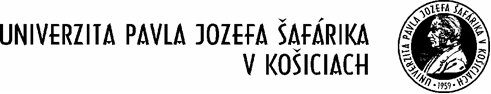 Dohoda o podmienkach zabezpečenia bezpečnosti a ochrany zdravia pri práci a ochrany pred požiarmi na pracovisku (stavenisku)uzatvorená v zmysle § 51 zákona č. 40/1964 - Občianskeho zákonníka v znení neskorších predpisovČl. 1Zmluvné stranyObjednávateľ:	          Obchodné meno:		Univerzita Pavla Jozefa Šafárika v KošiciachSídlo:           	         	Šrobárova 2, 041 80 KošiceŠtatutárny orgán:       	prof. RNDr. Pavol Sovák, CSc.  -  rektorIČO:		          	00397768(ďalej len „objednávateľ“)Zhotoviteľ:	Obchodné meno:       	............................................ 	Sídlo:	............................................Zastúpený:	............................................IČO:			............................................Čl. 2Predmet dohodyPredmetom tejto dohody je stanovenie všeobecných zásad prevencie a základných podmienok na zaistenie bezpečnosti a ochrany zdravia pri práci (ďalej „BOZP“)  ako aj ochrany pred požiarmi (ďalej „OPP“) na pracovisku (stavenisku) v súvislosti s realizáciou Zmluvy o dielo: „Stavebné úpravy dvoch kancelárií budove Sokrates Moyzesova 9, Košice“ uzatvorenej medzi objednávateľom a zhotoviteľom, pričom táto dohoda je jej neoddeliteľnou súčasťou.  Čl. 3Všeobecné ustanovenie o zodpovednosti zhotoviteľa Zhotoviteľ je zodpovedný:za dodržiavanie všeobecne záväzných právnych predpisov v plnom rozsahu,  najmä ust. zákona č. 124/2006 Z.z. o bezpečnosti a ochrane zdravia pri práci a o zmene a doplnení niektorých zákonov v znení neskorších predpisov, ust. zákona č. 314/2001 Z.z. o ochrane pred požiarmi v znení neskorších predpisov a ostatných súvisiacich predpisov, ako aj  bezpečných pracovných postupov vykonávaných na pracovisku (stavenisku) objednávateľa, organizáciu práce, pokynov objednávateľa pre oblasť BOZP, OPP a ochrany jeho majetku;za kvalifikáciu, odbornú a zdravotnú spôsobilosť svojich zamestnancov a fyzických osôb podnikateľov, s ktorými spolupracuje, potrebnú pre výkon zmluvných činností pre objednávateľa; výsledok vykonanej lekárskej prehliadky zamestnancov, ako aj platný preukaz alebo platné osvedčenie na výkon činností s vyšším rizikom (podľa príloha č. 1a k zákonu č. 124/2006 Z. z.) musí byť zdokumentovaný a na požiadanie objednávateľa predložený ku kontrole;za oboznámenie a školenie svojich zamestnancov s predpismi o bezpečnosti a ochrane zdravia pri práci v súlade s ust. § 7 zák. č. 124/2006 Z.z. a ust. § 4 zák. č. 314/2001 Z.z. o ochrane pred požiarmi platnými v čase vykonávania diela a to svojim technikom BOZP a OPP;za bezpečnosť a ochranu zdravia svojich zamestnancov a zamestnancov subdodávateľov podľa predpisov o BOZP a OPP, vrátane za poskytovanie osobných ochranných pracovných prostriedkov podľa ust. NV č. 395/2006 Z.z.;za pracovné úrazy a iné úrazy vlastných zamestnancov a zamestnancov subdodávateľov;za stav bezpečnosti technických zariadení používaných na pracovisku (stavenisku) objednávateľa, za používané pracovné prostriedky, materiály a nebezpečné látky;v prípade jednorazového vstupu stavebných mechanizmov subdodávateľov (napr. dovoz stavebného materiálu a pod.) je zhotoviteľ zodpovedný za preukázateľné oboznámenie týchto subdodávateľov s rizikami na pracovisku/stavenisku, s podmienkami bezpečného pohybu na pracovisku/stavenisku a s podmienkami výkonu ich činnosti zároveň za preukázateľné informovanie objednávateľa o vykonávaní týchto činností. Zhotoviteľ je povinný koordinovať ich činnosť tak, aby nebola ohrozená bezpečnosť osôb a majetku. Čl. 4Povinnosti zhotoviteľa a objednávateľa pred začatím prác na dielePred začatím prác na diele je zhotoviteľ povinný:predložiť objednávateľovi zoznam všetkých zamestnancov a zamestnancov subdodávateľov, ktorí budú vykonávať práce na zhotovovanom diele a následne zabezpečiť účasť svojich zamestnancov a zamestnancov subdodávateľov na vstupnom oboznámení a poučení z oblasti BOZP a OPP u objednávateľa (na základe e-mailovej komunikácie s Úsekom BOZP, PO a CO UPJŠ);  písomne upozorniť objednávateľa na riziká vyplývajúce pre zamestnancov objednávateľa z činnosti, ktorú bude v priestoroch a na pracoviskách objednávateľa vykonávať;zabezpečiť pre zamestnancov zápisníky bezpečnosti práce;predložiť objednávateľovi zoznam nebezpečných látok, ktoré bude pri svojich činnostiach skladovať a používať v priestoroch objednávateľa a dohodnúť podmienky ich používania a skladovania, na požiadanie predložiť karty bezpečnostných údajov k uvedeným chemickým látkam, pričom uvedené karty musia byť umiestnené na mieste ich používania.Čl. 5Posúdenie rizikaPovinnosťou zhotoviteľa je zisťovať nebezpečenstvá a ohrozenia na pracovisku (stavenisku) pred začatím prác a priebežne počas prác, posudzovať riziko a následne ho preukázateľne zdokumentovať.Posúdenie rizika musí zohľadňovať všetky hľadiská, ktoré môžu viesť k pracovným úrazom alebo iným poškodeniam zdravia z práce a jeho obsahom je najmä popis zriadeného pracoviska (staveniska), výber a nasadenie pracovných prostriedkov (najmä montážne provizóriá, zdvíhacie zariadenia, lešenia, a pod.), používanie osobných ochranných pracovných prostriedkov, používanie nebezpečných chemických látok, podmienky pracovného prostredia a kvalifikácia, ako aj osobné predpoklady výkonu zamestnancov zhotoviteľa podieľajúcich sa na realizácii diela. Posúdenie rizika môže byť aj súčasťou bezpečných pracovných postupov.Čl. 6Alkohol, omamné a psychotropné látkyZamestnanci zhotoviteľa sú povinní dodržiavať zákaz požívania alkoholických nápojov, omamných a psychotropných látok, zákaz pracovať pod ich vplyvom v priestoroch a na pracovisku/stavenisku objednávateľa. Zároveň platí zákaz prinášania alkoholických nápojov, omamných a psychotropných látok na pracovisko (stavenisko) objednávateľa. Objednávateľ je oprávnený požiadať zamestnancov zhotoviteľa o vykonanie dychovej skúšky pri kontrolách, resp. požadovať vykonanie rozboru krvi na prítomnosť uvedených látok u zamestnancov zhotoviteľa v prípade podozrenia, že tento zákaz je porušený. Náklady na zabezpečenie krvnej skúšky v prípade pozitívneho výsledku znáša zhotoviteľ.Čl. 7Osobné ochranné pracovné prostriedkyZhotoviteľ je povinný zabezpečiť, aby jeho zamestnanci používali osobné ochranné pracovné prostriedky (ďalej „OOPP“) podľa ust. NV č. 395/2006 Z. z., ktoré musia zodpovedať existujúcim a predvídateľným pracovným podmienkam a pracovnému prostrediu na pracovisku (stavenisku). Zamestnanci zhotoviteľa sú povinní používať OOPP počas výkonu prác pre objednávateľa. Uvedené povinnosti sa vzťahujú aj na fyzické osoby, ktoré sú podnikateľom a vykonávajú práce pre zhotoviteľa.V prípade výkonu prác vo výške, kedy nie je možné použiť kolektívne zabezpečenie proti pádu, musia zamestnanci zhotoviteľa používať prostriedky osobného zabezpečenia proti pádu. Čl. 8Pracovné prostriedkyZhotoviteľ je zodpovedný za primerané vybavenie, za bezpečnosť a prevádzky schopnosť všetkých pracovných prostriedkov, ktoré určí na výkon práce je podľa NV č. 392/2006 Z. z. Zhotoviteľ je povinný používať len pracovné prostriedky (nástroje, náradie, stroje, rebríky, viazacie prostriedky, lešenia, stavebné stroje a pod.), ktoré sú v bezchybnom technickom stave, sú pravidelne kontrolované v zmysle osobitných predpisov, resp. boli podrobené predpísaným odborným prehliadkam, skúškam a revíziám. Skutočnosti podľa predchádzajúcej vety je zhotoviteľ povinný na žiadosť objednávateľa preukázať, pričom doklady o nich musia byť objednávateľovi k dispozícii za účelom nahliadnutia na mieste ich používania. Zhotoviteľ je zodpovedný za to, že použije iba také elektrické zariadenia, elektrické ručné náradia a elektrické spotrebiče, ktoré boli riadne skontrolované, a ktoré sú v súlade s príslušnými právnymi predpismi a technickými normami. Tieto kontroly musia byť preukázateľne zdokumentované a na požiadanie objednávateľa predložené ku kontrole. Dokumentácia o vykonaní poslednej kontroly musí byť objednávateľovi k dispozícii za účelom nahliadnutia na mieste ich používania. Čl. 9Zásady zabezpečenia spoločných pracovískAk zamestnanci viacerých zamestnávateľov alebo fyzické osoby oprávnené na podnikanie plnia úlohy na spoločnom pracovisku/stavenisku u objednávateľa tak, že môže byť ohrozená ich bezpečnosť alebo zdravie, musí byť spolupráca zamestnávateľov a týchto osôb pri prevencii, príprave a vykonávaní opatrení na zaistenie bezpečnosti a ochrany zdravia pri práci a ochrany pred požiarmi, koordinácia činností a vzájomná informovanosť, písomne dohodnutá. Dohoda určí, kto z nich je povinný vytvoriť podmienky na zaistenie bezpečnosti a ochrany zdravia zamestnancov na spoločnom pracovisku a v akom rozsahu. Zhotoviteľ a jeho subdodávatelia, ktorých zamestnanci plnia úlohy na spoločnom pracovisku (stavenisku), sú povinní navzájom sa písomne informovať najmä o rizikách možného ohrozenia, preventívnych opatreniach a opatreniach na poskytnutie prvej pomoci, na zdolávanie požiarov, na vykonávanie záchranných prác a na evakuáciu zamestnancov. Tieto informácie je zhotoviteľ povinný poskytnúť svojim zamestnancom, subdodávateľom a zástupcom zamestnancov pre bezpečnosť a objednávateľovi pred začiatkom prác na diele.Čl. 10Zásady vedenia zápisníka bezpečnosti práceZápisník bezpečnosti práce (ďalej len „zápisník“) sú povinní zabezpečiť zhotoviteľ a jeho subdodávatelia pre svojich zamestnancov, ktorí vykonávajú práce na pracoviskách (objekt, stavba, pracovisko, zariadenie) objednávateľa.Zamestnanci zhotoviteľa a jeho subdodávatelia sú povinní mať zápisníky pri sebe na mieste výkonu práce a na požiadanie ich predložiť pri kontrole.Záznamy v zápisníku vedú zhotoviteľ a jeho subdodávatelia pre svojich zamestnancov v zmysle zásad pre vedenie zápisníka. V časti osobné údaje sú  zhotoviteľ a jeho subdodávatelia povinní uviesť aj číslo občianskeho preukazu a nalepiť fotokópiu OP zamestnanca. V zápisníku je potrebné zaznamenať osobitné druhy oboznámení (týkajúce sa napr. prác vo výške, obsluhy stavebných mechanizmov a pod.), ktoré zamestnanec absolvoval, s uvedeným dátumom a potvrdením osoby, ktorá oboznámenie vykonala. Ak tieto záznamy nie sú uvedené v zápisníku, musia byť na pracovisku (stavenisku) príslušné preukazy alebo osvedčenia zamestnancov. Osobitné druhy oboznámení, pri ktorých sa vydáva preukaz, ktorý je zamestnanec povinný mať pri výkone prác, nie je potrebné zaznamenať v zápisníku (preukaz zvárača, preukaz pilčíka, preukaz viazača bremien a pod.).Čl. 11Práce na zariadeniach, v ochranných pásmach a v priestoroch objednávateľaZhotoviteľ je povinný dodržiavať okrem zákonných ustanovení v oblasti BOZP a OPP aj ustanovenia osobitných interných predpisov vydaných objednávateľom, s ktorými bol zhotoviteľ oboznámený.Zhotoviteľ je ďalej povinný najmä:zabezpečiť účasť svojich zamestnancov a zamestnancov subdodávateľa na vstupnom oboznámení z oblasti BOZP a OPP u objednávateľa;  dodržiavať čistotu a poriadok na pracovisku/stavenisku;dodržiavať zákaz fajčenia na pracoviskách  a vo všetkých vnútorných a vonkajších priestoroch objednávateľa;dodržiavať bezpečnosť premávky na vnútorných a vonkajších komunikáciách objednávateľa;dodržiavať usmernenia koordinátora bezpečnosti povereného objednávateľom; pri vykonávaní montážnych, opravárenských, stavebných, revíznych a odborných prác na pracovisku (stavenisku) objednávateľa začať prácu až vtedy, keď je pracovisko (stavenisko) vybavené a zabezpečené v zmysle platných a účinných právnych predpisov;zdržiavať sa iba na určenom pracovisku a pohybovať sa len v určených priestoroch objednávateľa, pre príchod na pracovisko a odchod z pracoviska používať stanovené prístupové komunikácie;udržiavať vyčlenené priestory a montážne pracoviská na svoje náklady v súlade s bezpečnostnými, požiarnymi, technickými a hygienickými predpismi;na preukázateľne prevzatom pracovisku (stavenisku) dodržiavať platné predpisy BOZP a OPP pri prácach, ktoré bude v zmysle zmluvy o dielo vykonávať, a v plnom rozsahu zodpovedať za oblasť BOZP a OPP;používať výhradne miesta a spôsoby pripojenia el. energie a vody, určené objednávateľom pri prevzatí pracoviska (staveniska);uskladňovať náradie, materiál a ostatné pracovné prostriedky len na mieste, ktoré písomne určil objednávateľ pri odovzdaní pracoviska (staveniska);zabezpečiť viditeľné označenie zamestnancov logom alebo obchodným menom  zhotoviteľa, vrátane fyzickej osoby, ktorá je podnikateľom a podieľa sa na realizácii diela spolu so zhotoviteľom; pri zemných prácach, stavebných prácach, montážnych prácach, elektromontážnych prácach alebo elektroinštalačných prácach na diele je zhotoviteľ povinný vybaviť zamestnancov reflexnými vestami s viditeľným označením obchodného mena alebo loga zhotoviteľa na zadnej časti vesty. Reflexné vesty nie je potrebné používať v prípade, ak to ostatné OOPP neumožňujú (napr. pri zváračských prácach), alebo ak použitie reflexnej vesty zvyšuje riziko pri výkone prác (napr. pri prácach na elektrickej inštalácii pod napätím alebo pri práci vo výške pri použití prostriedkov osobného zabezpečenia proti pádu);zabezpečiť označenie užívaných priestorov (dielní, pracovísk, atď.) obchodným menom zhotoviteľa; zabezpečiť, aby všetci zamestnanci zhotoviteľa a jeho prípadných subdodávateľov mali na pracoviskách objednávateľa doklady totožnosti a preukazy podľa osobitných predpisov, tieto doklady je každý zamestnanec zhotoviteľa, príp. jeho subdodávateľov povinný predložiť v prípade vykonávania kontroly zo strany objednávateľa alebo orgánov štátnej alebo verejnej správy;zaistiť v prípade prác na verejných komunikáciách osvetlenie prekážok na komunikácii, zaistiť umiestnenie upozornenia pre chodcov, prípadne umiestnenie dopravných značiek, zaistiť bezpečný prechod pre chodcov, prípadne zabezpečiť bezpečné ohradenie pracoviska (staveniska) po celej jeho dĺžke až do doby ukončenia týchto prác a jeho spätné uvedenie do bezpečného stavu (v zmysle projektovej dokumentácie a platných a účinných právnych predpisov);po ukončení prác uviesť všetky ním zdemontované ochranné zariadenia (napr. kryty, zábradlia) do pôvodného stavu.zabezpečiť vypratanie pracoviska (staveniska) po ukončení realizácie diela a uviesť pracovisko (stavenisko) do pôvodného stavu tak, v akom sa nachádzalo pred začatím prác alebo do stavu podľa projektu, v prípade, že boli na ňom boli vykonané zmeny. V uvedenej súvislosti môže byť zhotoviteľovi zadržaná čiastka v rozsahu 10 % z ceny diela, ktorá bude vyplatená až po vyprataní pracoviska (staveniska) a vrátení pracoviska (staveniska) do objednávateľom požadovaného stavu;vykonávať práce takým spôsobom, aby nebola spôsobená škoda na majetku objednávateľa alebo tretích osôb;dodržiavať a preukazovať požadovanú kvalitu definovanú v zmluve, projektovej dokumentácii, v zápise z odovzdania a prevzatia pracoviska (staveniska) a v iných súvisiacich dokumentoch a platných a účinných právnych predpisoch.Čl. 12Zaistenie BOZP vo výške a nad voľnou hĺbkouVykonávanie pracovných činností vo výške a nad voľnou hĺbkou, ako aj používanie vertikálnej komunikácie, t.z. konštrukcie na zvyšovanie pracoviska (napr. rebríky, lešenie, pracovná plošina) musí byť v súlade s vyhl. č. 147/2013 Z.z. v platnom znení.Všetky zhotoviteľom používané konštrukcie na zvyšovanie pracoviska musia byť bezpečné, v dobrom technickom stave. Ich náležitý stav je zhotoviteľ povinný kontrolovať podľa  platných a účinných predpisov. Tieto kontroly musia byť preukázateľne zdokumentované a na požiadanie objednávateľa predložené ku kontrole. Lešenia a pracovné plošiny môžu byť zmontované, upravované, demontované alebo uvedené do prevádzky výhradne osobou s platným osvedčením lešenára. Svojvoľná zmena zo strany užívateľa lešenia nie je prípustná. Pri zriadení veľkých pracovných lešení musia konštrukcie zodpovedať požiadavkám účelu použitia a musia byť dodržané príslušné technické normy.Zhotoviteľ je zodpovedný za bezpečnosť vertikálnej komunikácie a dodržanie pravidiel bezpečného používania svojimi zamestnancami. Prípustné maximálne zaťaženie, ktoré je označené na štítku lešenia/plošiny, nesmie byť prekročené. Zhotoviteľ je ďalej zodpovedný za to, aby jeho pracovný priestor a priestor pod lešením/plošinou bol zabezpečený v súlade s platnými predpismi a je  povinný presvedčiť sa o riadnom stave všetkých ním používaných  krytov a uzáverov.Čl. 13Činnosti spojené so zvýšeným nebezpečenstvom vzniku požiaruV súvislosti s činnosťami spojenými so zvýšeným nebezpečenstvom vzniku požiaru je zhotoviteľ povinný podľa ust. vyhl. č. 121/2002 Z.z. o požiarnej prevencii v znení neskorších predpisov:zabezpečiť a dodržiavať podmienky protipožiarnej bezpečnosti, za ktorých sa môže činnosť vykonávať v zmysle platných a účinných právnych predpisov, príslušných technických noriem a požiadaviek objednávateľa;nahlásiť (e-mailom) objednávateľovi výkon činností minimálne 3 pracovné dni pred ich začatím realizácie;pred začatím činností určiť potrebný počet zamestnancov pre zriadenie protipožiarnej asistenčnej hliadky, zabezpečiť absolvovanie odbornej prípravy protipožiarnej asistenčnej hliadky svojim technikom PO a požiadať objednávateľa o povolenie na výkon týchto činností;zabezpečiť kontrolu miesta výkonu činnosti, kontrolu pracoviska a priľahlých priestorov v priebehu a to v priebehu výkonu činností, pri prerušení a po ich skončení do uplynutia doby, počas ktorej hrozí nebezpečenstvo vzniku požiaru;zabezpečiť vhodný akcieschopný hasiaci prístroj vhodného druhu a potrebného počtu.Čl. 14Ďalšie ustanoveniaPri spozorovaní nebezpečenstva a v prípade vzniku bezprostredného a vážneho ohrozenia života alebo zdravia sú zamestnanci zhotoviteľa povinní:ihneď prerušiť prácu, ak zamestnanec zhotoviteľa spozoruje nebezpečenstvo, prípadne hrozbu vzniku takéhoto nebezpečenstva, ktoré by mohlo ohroziť zdravie alebo životy osôb alebo spôsobiť prevádzkovú nehodu alebo poruchu technických zariadení;oznámiť túto udalosť bezodkladne určenému zamestnancovi objednávateľa a podľa možnosti upozorniť všetky osoby, ktoré by mohli byť týmto nebezpečenstvom ohrozené;zabezpečiť potrebné opatrenia, aby nedošlo k ďalšiemu ohrozeniu života alebo zdravia a podľa možnosti podieľať sa na odstraňovaní následkov ohrozenia;vykonať zápis v stavebnom denníku o prerušení prác a dôvodoch prerušenia.Pre prípad vzniku úrazov zamestnancov zhotoviteľa na pracoviskách objednávateľa a sledovania úrazovosti je zhotoviteľ povinný:určiť postup pre prípad záchranných prác, evakuácie a vzniku poškodenia zdravia vrátane poskytnutia prvej pomoci;registrovať a evidovať pracovné úrazy svojich zamestnancov, plniť si oznamovaciu povinnosť podľa ust. § 17 zák. NR SR č. 124/2006 Z. z. o bezpečnosti a ochrane zdravia pri práci v znení neskorších predpisov voči príslušným štátnym orgánom a vznik takejto udalosti bezodkladne oznámiť aj objednávateľovi (vedúcemu úseku alebo referentovi BOZP, PO a CO), s cieľom zabezpečiť objektívne vyšetrovanie;zabezpečiť lekárničku s potrebnými prostriedkami prvej pomoci, zároveň v každej pracovnej skupine zabezpečiť dostatočný počet vyškolených zamestnancov na poskytovanie prvej pomoci. Čl. 15Ochrana životného prostrediaZhotoviteľ je zodpovedný za dodržiavanie platných a účinných právnych predpisov a požiadaviek objednávateľa v oblasti ochrany životného prostredia svojimi zamestnancami i zamestnancami svojich subdodávateľov podieľajúcich sa na prácach pre objednávateľa, a to najmä za dodržiavanie zákona č. 364/2004 Z. z. o vodách a o zmene zákona Slovenskej národnej rady č. 372/1990 Zb. o priestupkoch v znení neskorších predpisov, zák. č. 79/2015 Z. z. o odpadoch a o zmene a doplnení niektorých zákonov, zák. č. 543/2002 Z. z. o ochrane prírody a krajiny v znení neskorších predpisov a zák. č. 137/2010 Z. z. o ovzduší v znení neskorších právnych predpisov.Zhotoviteľ vyhlasuje, že použité materiály a technológie v súvislosti s plnením zmluvy, ktoré majú vplyv na všetky zložky životného prostredia (voda, pôda, ovzdušie, rastlinstvo, živočíchy) budú hygienicky nezávadné, biologicky odbúrateľné alebo recyklovateľné.V prípade, ak existuje reálna možnosť úniku škodlivých látok (ako sú ropné látky, žieraviny do pôdy, podzemných a povrchových vôd, toxických alebo nebezpečných plynov do ovzdušia) pri výkone činností alebo pri ich príprave, zhotoviteľ je povinný vopred vypracovať opatrenia a postupy na dekontamináciu znečisteného prostredia a v prípade potreby zabezpečiť jej vykonanie vlastnými určenými prostriedkami a dohodnúť spôsob nahlásenia úniku uvedených látok objednávateľovi, s uvedením ich druhu a množstva. Čl. 16SankcieV prípade zistenia porušenia povinnosti vyplývajúcej z tejto dohody, objednávateľ na túto skutočnosť upozorní zhotoviteľa a zmluvné strany zistené porušenie zaznamenajú do stavebného denníka.Zhotoviteľ je povinný v dohodnutom termíne nedostatky odstrániť. V prípade, ak tak neurobí, je objednávateľ oprávnený nariadiť prerušenie prác. V takom prípade je zhotoviteľ zodpovedný za škodu vzniknutú z dôvodu prerušenia prác, ako aj za ďalšie následky z toho vyplývajúce. Za každú samostatne porušujúcu osobu a za každé jednotlivé porušenie povinnosti podľa tejto dohody má objednávateľ nárok na zmluvnú pokutu vo výške 200,00 EUR, ak nie je v tejto dohode uvedené inak. Zaplatením zmluvnej pokuty nie je dotknutý nárok objednávateľa na náhradu škody v rozsahu prevyšujúcom zmluvnú pokutu.Zamestnancovi zhotoviteľa, ktorý porušil povinnosti podľa tejto dohody opakovane, môže byť zakázaný vstup do priestorov a na pracoviská objednávateľa.Zhotoviteľ je povinný nahradiť objednávateľovi škodu, ktorú spôsobil neplnením zmluvných povinností.Ak zamestnanec zhotoviteľa odcudzí majetok objednávateľa, prípad bude postúpený na prešetrenie príslušnému útvaru Policajného zboru. Postihy za požitie alkoholických nápojov a/alebo iných omamných a psychotropných látok pri vykonávaní prác na pracovisku (stavenisku) a v priestoroch objednávateľa sú nasledovné:pri požití alkoholických nápojov (pozitívna dychová alebo krvná skúška) a/alebo požití iných omamných a psychotropných látok (pozitívna krvná skúška) zamestnanca zhotoviteľa, objednávateľ natrvalo zakáže zamestnancovi zhotoviteľa vstup do priestorov a na pracoviská objednávateľa a zároveň bude voči zhotoviteľovi uplatnená zmluvná pokuta vo výške 500,00 EUR za každé jednotlivé porušenie; ak zamestnanec zhotoviteľa nesúhlasí s výsledkom skúšky na alkohol (pozitívna dychová skúška), môže byť vykonaná krvná skúška, pričom krvná skúška musí byť zabezpečená vedúcim zamestnancom zhotoviteľa a musí byť vykonaná bezodkladne od vykonania dychovej skúšky, náklady na vykonanie krvnej skúšky znáša zhotoviteľ; v prípade, ak zamestnanec zhotoviteľa sa odmietne podrobiť dychovej skúšky a/alebo skúšky na požitie iných omamných a psychotropných látok vykonávanej zamestnancami objednávateľa, alebo sa odmietne podrobiť odberu krvi či lekárskemu vyšetreniu za účelom zistenia požitia alkoholických nápojov a/alebo iných omamných a psychotropných látok alebo svojvoľne opustí pracovisko v čase vykonávania tejto skúšky, považuje sa to za pozitívnu skúšku a postupuje sa v zmysle ods. 7 písm. a) tohto článku dohody. Objednávateľ je oprávnený prerušiť práce, resp. zmluvné činnosti zhotoviteľa do vyriešenia konkrétneho prípadu zodpovedným vedúcim zhotoviteľa. O takomto prerušení práce musí byť okamžite vykonaný záznam v stavebnom denníku. Škodu vzniknutú z dôvodu prerušenia prác, ako aj ďalšie následky z toho vyplývajúce, znáša zhotoviteľ.Ak konanie zhotoviteľa a jeho zamestnancov pri realizácii diela má za následok porušenie predpisov v oblasti BOZP, OPP a OŽP a tieto porušenia budú mať za následok udelenie pokuty alebo iných sankcií zo strany orgánov verejnej alebo štátnej správy podľa príslušných právnych predpisov, zhotoviteľ je povinný nahradiť objednávateľovi škodu spôsobenú uhradením uvedenej sankcie, a to v celej výške zaplatenej pokuty alebo inej sankcie.V prípade nedodržania ustanovení ochrany životného prostredia zo strany zhotoviteľa, je zhotoviteľ povinný uhradiť objednávateľovi škodu tým spôsobenú v celom rozsahu. Čl. 17Záverečné ustanoveniaZhotoviteľ podpisom tejto dohody potvrdzuje, že bol oboznámený s podmienkami a ustanoveniami v nej obsiahnutými a súhlasí s nimi.Táto dohoda nadobúda platnosť a účinnosť dňom nadobudnutia platnosti a účinnosti zmluvy podľa čl. 2 tejto dohody.Táto dohoda sa uzatvára na dobu trvania zmluvy podľa čl. 2 tejto dohody.Zmluvné strany vyhlasujú, že ustanoveniam tejto dohody porozumeli čo do obsahu i rozsahu, neuzatvorili ju v tiesni, ani za inak nápadne nevýhodných podmienok, pod psychickým, či fyzickým nátlakom, dohoda vyjadruje ich vôľu, naznak čoho k nej pripájajú svoje podpisy.V Košiciach  dňa      	     	V Košiciach dňaZa zhotoviteľa:	Za objednávateľa:...................................................... 			  	 ......................................................     meno, priezvisko, titul, funkcia                               	prof. RNDr. Pavol Sovák, CSc.podpis oprávnenej osoby(osôb) zhotoviteľa                                rektor UPJŠ